COPYRIGHT TRANSFER AGREEMENTI/We certify that the work reported here has not been published before and contains no materials the publication of which would violate any copyright or other personal or proprietary right of any person or entity.Manuscript TitleAuthor(s) NameAffiliation and address:	Study of Iron (Fe) Heavy Metal Content in Water and Fish in Medan Belawan Pond, North Sumatra: SyukriahHidayat FauziansyahSiti Amira:	Department of Biology, Faculty of Sains and Technology, Universitas Islam Negeri Sumatera Utara MedanI, the corresponding author, acting with consent of all authors listed on the above manuscript, hereby agree to transfer copyright of work to Department of Biology, Diponegoro University as the journal publisher. I/We reserve the following: 1) All proprietary rights other than copyright, such as patent rights, 2) The right to use all or part of this article in the future works of our own, such as in books and lectures.Date	:	17 Oktober 2023Principal Author	:	Syukriah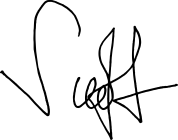 Signature	:  Send this signed form to bioma@live.undip.ac.id©2019, Bioma : Berkala Ilmiah Biologi (E-ISSN: 2598-2370)	Copyright Transfer Agreement FormPERJANJIAN PENGALIHAN HAK CIPTA(COPYRIGHT TRANSFER AGREEMENT)Saya yang bertanda tangan di bawah ini, atas nama semua penulis, dengan ini menyatakan bahwa artikel berikut adalah karya tulis orisinil dari penulis dan belum pernah dipublikasikan.Judul ArtikelPenulisOrganisasi atau institusi afiliasi: Studi Kandungan Logam Berat Besi (Fe) pada Air dan Ikan di Tambak Medan Belawan Sumatera Utara : 1. Syukriah2. Hidayat Fauziansyah3. Siti Amira: Program Studi Biologi, Fakultas Sains dan Teknologi, Universitas Islam Negeri Sumatera Utara Medan	Jika artikel ini diterima untuk dipublikasikan dalam nomor terbitan di Bioma : Berkala Ilmiah Biologi, maka saya dengan ini menyerahkan semua hak cipta (copyright) kepada Bioma : Berkala Ilmiah Biologi sebagai penerbit jurnal.Hak cipta meliputi hak eksklusif untuk mereproduksi dan memberikan artikel dalam semua bentuk dan media, termasuk cetak ulang, foto, mikrofilm dan setiap reproduksi lain yang sejenis, serta terjemahan. Penulis masih mempunyai hak untuk hal-hal berikut:menggandakan seluruh atau sebagian materi yang dipublikasikan untuk digunakan oleh penulis sendiri sebagai bahan pengajaran di kelas atau bahan presentasi lisan dalam berbagai forum;menggunakan kembali sebagian atau keseluruhan materi sebagai bahan kompilasi bagi karya tulis penulis selanjutnya;membuat salinan dari bahan yang dipublikasikan untuk didistribusikan di lingkungan institusi tempat penulis bekerja.Saya bertanggung jawab terhadap keseluruhan isi artikel yang dikirimkan. Saya setuju pengalihan hak ini juga berlaku bagi seluruh salinan yang dibuat dalam kaitan dengan pengiriman artikel ini dan saya juga akan menginformasikan kesepakatan ini kepada para penulis lain.Tanggal	:  17 Oktober  2023 Nama penulis	:   SyukriahTanda tangan penulis utama: Catatan: Bilamana artikel anda tidak diterima maka surat ini dinyatakan tidak berlaku.Formulir yang telah diisi dan ditandatangani di-scan dan disimpan dalam format PDF dan harus dikirimkan sebagai file supplementary saat pengiriman artikel. Jika kesulitan, Penulis dapat mengirimkan ke email bioma@live.undip.ac.id.©2019, Bioma : Berkala Ilmiah Biologi	Formulir Perjanjian Pengalihan Hak Cipta